                                                                Petak, 27.3.202Dobro jutro! Dobar dan!Stigao nam je zadnji radni danovoga tjedna. Vrijeme je za rad!MATEMATIKARiješite zadatke u bilježnicu.Naslov:                         Vježbanje 32 · 3        33 · 2        27 · 3      36 · 2       14 · 7Sjeti se izvođenja više računskih radnji.(računaj sa strane/pisano)                       23 · 3 + 268 = 69 + 268 =                       765 – 16 · 6 = 765 – 96 = Danas ćemo uvježbavati pisano množenje kada je umnožak jedinica veći od 9.Otvorite radne bilježnice str. 86. ,87. i rješavajte.Kad napišeš zamoli roditelje da mi pošalju u pojedinačnoj poruci na WhatsAppu ili Viber .Za one koji žele više: Moj sretni broj 3, zbirka zadataka, str. 88.TZKVjerujem da ste se razgibali uz HRT 3.Ako imaš mogućnost vježbaj: Kolut natrag, Dodavanje i hvatanje lopte…HRVATSKI JEZIKPročitaj narodnu poslovicu: Tko hoće veće, izgubi iz vreće. Razgovaraj s roditeljima : Što nam govori ova poslovica?Otvorite čitanku:  Zlatna vrata 3, str. 92., 93.Čitaj priču naglas!Usmeno odgovori na pitanja ispod priče.Ponovo čitaj priču.Prepričaj je nekome od ukućana.Prepiši i dopuni u bilježnicu.                        Sedam lješnjaka                                        Anrijeta Robiteli	 Glavni lik:  Osobine glavnog lika:  Mjesta radnje:  Pouka:Riješite 2. zadatak u radnoj bilježnici, str. 84.Naučite izražajno, točno i tečno čitati priču Sedam lješnjaka.LIKOVNA KULTURASjetite se :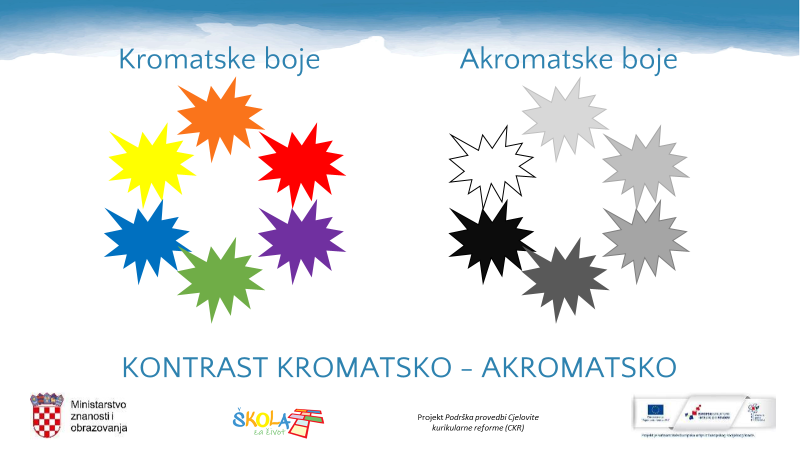 Naslikajte:   Oblak iz kojeg pada šarena kišaoblak; akromatskim bojama, a kišu kromatskim bojamaZnam da je pribor za likovni  u školi.  Zato nacrtaj/ naslikaj čime možeš.Kad naslikate zamoli roditelje da mi pošalju rad u pojedinačnoj poruci na WhatsAppu ili Viber.Želim vam ugodan, razigran i zdrav vikend.